NATALE 2012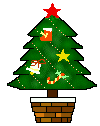 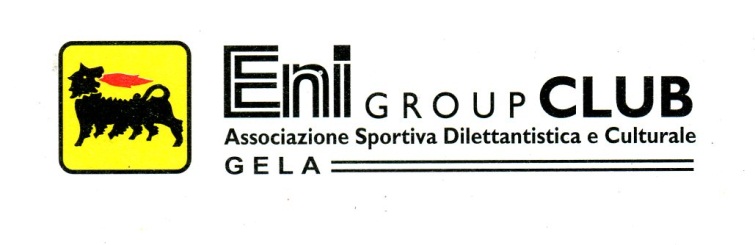 Sezione  E. Mattei                    TORNEO DI CARTE  (cinquecento)REGOLAMENTOIl Torneo è riservato ai Soci della sezione Enrico MatteiLe iscrizioni al torneo si aprono il giorno 29 Novembre e si chiudono entro le ore 20,00 del 2 DicembreIl Torneo avrà inizio il giorno 08 Dicembre 2012 e la finale sarà disputata il 23 Dicembre 2012Il Torneo si svolgerà al raggiungimento minimo di n. 16 Coppie iscritteQuota individuale di partecipazione€. 13,00Si invitano i Sigg. partecipanti, a rispettare lo spirito natalizio del torneo, con l’invito ad un comportamento leale e composto, atteggiamenti scorretti potranno essere puniti con l’esclusione dal torneo.A tutti i partecipanti  sarà offerta una confezione natalizia (panettone e spumante)                Saranno premiate le prime due Coppie classificate.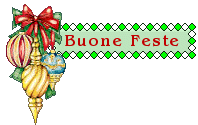 Il Consigliere							                       Il PresidenteGaetano Abela							          Maria ViscusoIl Comitato organizzativo